ГОСУДАРСТВЕННОЕ ПРОФЕССИОНАЛЬНОЕ ОБРАЗОВАТЕЛЬНОЕ УЧРЕЖДЕНИЕ ЯРОСЛАВСКОЙ ОБЛАСТИ ЯРОСЛАВСКИЙ ПРОФЕССИОНАЛЬНЫЙ КОЛЛЕДЖ № 21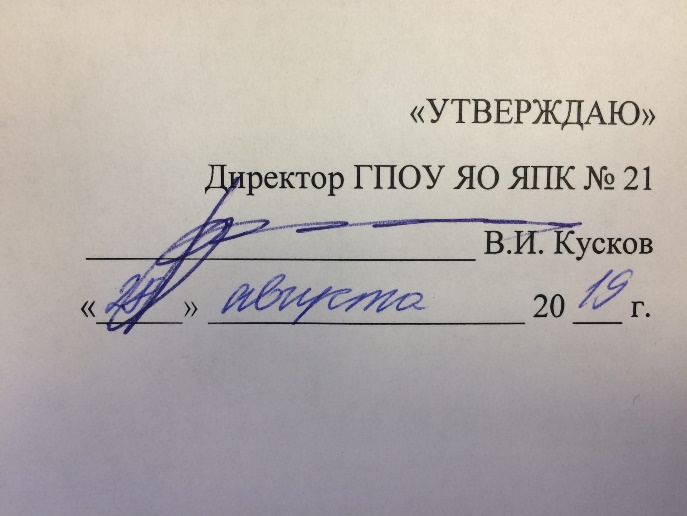 РАБОЧАЯ ПРОГРАММА УЧЕБНОЙ ДИСЦИПЛИНЫОПД. 10 БЕЗОПАСНОСТЬ ЖИЗНЕДЕЯТЕЛЬНОСТИпо специальности 09.02.02 Компьютерные сетиРазработала:преподаватель Золотова В.Г.Ярославль, 2019	Рабочая программа рассмотрена на заседании методической комиссии общеобразовательных дисциплин.	Протокол № ________ от «_____» _________________ 20 ____ г.	Председатель МК _______________ С.В. ЩедроваРабочая программа учебной дисциплины разработана на основе Федерального государственного образовательного стандарта (далее  – ФГОС) по специальности среднего профессионального образования (далее СПО) _  09.02.02 -  «Компьютерные сети».СОДЕРЖАНИЕ1. паспорт РАБОЧЕЙ ПРОГРАММЫ УЧЕБНОЙ ДИСЦИПЛИНЫ«безопасностЬ жизнедеятельности»1.1. Область применения программыПрограмма учебной дисциплины «Безопасность жизнедеятельности» является частью основной профессиональной образовательной программы в соответствии с ФГОС по специальности  среднего профессионального образования 09.02.02  -  «Компьютерные сети».Программа учебной дисциплины «БЖД» применяется в СПО по вышеуказанной специальности.1.2. Место дисциплины в структуре основной профессиональной образовательной программы: дисциплина входит в профессиональный цикл1.3. Цели и задачи дисциплины – требования к результатам освоения дисциплиныВ результате изучения дисциплины студенты должны уметь:- организовывать и проводить мероприятия по защите работающих и населения от негативных воздействий чрезвычайных ситуаций;- предпринимать профилактические меры для снижения уровня опасностей различного вида и их последствий в профессиональной деятельности и в быту;- использовать средства индивидуальной и коллективной защиты от оружия массового поражения; - применять первичные средства пожаротушения;- ориентироваться в перечне военно-учетных специальностей и самостоятельно определять среди них  родственные полученной специальности;- применять профессиональные знания в ходе исполнения обязанностей военной службы на воинских должностях в соответствии с полученной специальностью;- владеть способами бесконфликтного общения и саморегуляции в повседневной деятельности и экстремальных условиях военной службы;- оказывать первую помощь пострадавшим;          В результате освоения дисциплины обучающийся должен знать:- принципы обеспечения устойчивости объектов экономики, прогнозирования развития событий и оценки последствий при техногенных чрезвычайных ситуациях и стихийных явлениях, в том числе в условиях противодействия терроризму как серьезной угрозе национальной безопасности России;- основные виды потенциальных опасностей и их последствия в профессиональной деятельности и в быту, принципы снижения вероятности их реализации;- основы военной службы и обороны государства;- задачи и основные мероприятия гражданской обороны;- способы защиты населения от оружия массового поражения;- меры пожарной безопасности и правила безопасного поведения при пожарах;- организацию и порядок призыва граждан на военную службу и поступления на нее в добровольном порядке;- основные виды вооружения, военной техники и специального снаряжения, состоящих на вооружении (оснащении) воинских подразделений, в которых имеются военно-учетные специальности, родственные специальностям СПО;- область применения получаемых профессиональных знаний при исполнении обязанностей военной службы;- порядок и правила оказания первой помощи пострадавшим.         В результате освоения дисциплины обучающийся должен обладать общими компетенциями:ОК 1. Понимать сущность и социальную значимость своей будущей профессии, проявлять к ней устойчивый интерес.ОК 2. Организовывать собственную деятельность, выбирать типовые методы и способы выполнения профессиональных задач, оценивать их эффективность и качество.ОК 3. Принимать решения в стандартных и нестандартных ситуациях и нести за них ответственность.ОК 4. Осуществлять поиск и использование информации, необходимой для эффективного выполнения профессиональных задач, профессионального и личностного развития.ОК 5. Использовать информационно-коммуникационные технологии в профессиональной деятельности.ОК 6. Работать в коллективе и в команде, эффективно общаться с коллегами, руководством, потребителями.ОК 7. Брать на себя ответственность за работу членов команды (подчиненных), за результат выполнения заданий.ОК 8. Самостоятельно определять задачи профессионального и личностного развития, заниматься самообразованием, осознанно планировать повышение квалификации.ОК 9. Ориентироваться в условиях частой смены технологий в профессиональной деятельности.          В результате освоения дисциплины обучающийся должен обладатьпрофессиональными компетенциями:Участие в проектировании сетевой инфраструктуры.ПК 1.1. Выполнять проектирование кабельной структуры компьютерной сети.ПК 1.2. Осуществлять выбор технологии, инструментальных средств и средств вычислительной техники при организации процесса разработки и исследования объектов профессиональной деятельности.ПК 1.3. Обеспечивать защиту информации в сети с использованием программно-аппаратных средств.ПК 1.4. Принимать участие в приемо-сдаточных испытаниях компьютерных сетей и сетевого оборудования различного уровня и в оценке качества и экономической эффективности сетевой топологии.ПК 1.5. Выполнять требования нормативно-технической документации, иметь опыт оформления проектной документации.Организация сетевого администрирования.ПК 2.1. Администрировать локальные вычислительные сети и принимать меры по устранению возможных сбоев.ПК 2.2. Администрировать сетевые ресурсы в информационных системах.ПК 2.3. Обеспечивать сбор данных для анализа использования и функционирования программно-технических средств компьютерных сетей.ПК 2.4. Взаимодействовать со специалистами смежного профиля при разработке методов, средств и технологий применения объектов профессиональной деятельности.Эксплуатация объектов сетевой инфраструктуры.ПК 3.1. Устанавливать, настраивать, эксплуатировать и обслуживать технические и программно-аппаратные средства компьютерных сетей.ПК 3.2. Проводить профилактические работы на объектах сетевой инфраструктуры и рабочих станциях.ПК 3.3. Эксплуатация сетевых конфигураций.ПК 3.4. Участвовать в разработке схемы послеаварийного восстановления работоспособности компьютерной сети, выполнять восстановление и резервное копирование информации.ПК 3.5. Организовывать инвентаризацию технических средств сетевой инфраструктуры, осуществлять контроль поступившего из ремонта оборудования.ПК 3.6. Выполнять замену расходных материалов и мелкий ремонт периферийного оборудования, определять устаревшее оборудование и программные средства сетевой инфраструктуры.1.4. Количество часов на освоение программы дисциплины:максимальной учебной нагрузки студента 109 часов, в том числе:обязательной аудиторной учебной нагрузки студентов 74 часа;самостоятельной работы студентов 35 часа.2. СТРУКТУРА И СОДЕРЖАНИЕ УЧЕБНОЙ ДИСЦИПЛИНЫ2.1. Объем учебной дисциплины и виды учебной работы2.2. Тематический план и содержание учебной дисциплины « Безопасность жизнедеятельности»*- практические занятия только для юношей проводятся на базе военных частей в период летних каникул.3. условия реализации программы дисциплины          3.1. Требования к минимальному материально-техническому обеспечениюРеализация программы дисциплины требует наличия кабинета «Экологии, безопасности жизнедеятельности и охраны труда».Оборудование кабинета:  - посадочные места по количеству студентов;- рабочее место преподавателя;- основная  учебная литература;- нормативный материал;- задания к урокам - семинарам.          3.2. Информационное обеспечение обученияПеречень рекомендуемых учебных изданий, Интернет-ресурсов, дополнительной литературы           Основные источники:1.     Конституция РФ 12.12.93г.2. «Основы военной службы». Учебное пособие для студентов учреждений СПО       под общей редакцией А.Т. Смирнова. – М.: Высшая школа, 2003г.3.«Безопасность жизнедеятельности». Учебное пособие для студентов учреждений СПО под общей редакцией С.В. Белова. – М.: Высшая школа, 2003г.4. «Гражданская оборона». Учебное пособие под общей редакцией Е.П. Шубина. – М.: Просвещение, 1991г.5. «Основы безопасности жизнедеятельности». Учебник для учащихся 10 – 11 - го класса общеобразовательных учреждений под редакцией Ю.Л. Воробьёва. – М.: ООО «Издательство АСТ», 2003г.6. «Охрана безопасности жизнедеятельности». Учебное пособие под редакцией А.В. Наследухова. – М.: АСТ – Пресс 2001г.          Дополнительные источники:1. ФЗ РФ «Об обороне» 31.05.96г.          2. ФЗ РФ «О воинской обязанности и военной службе» 28.03.98г.3. ФЗ РФ «О статусе военнослужащих» 27.05.98г.4. Общевоинские уставы ВС РФ. – М.: Воениздат, 1994г.5. «Безопасность жизнедеятельности. Производственная безопасность и охрана труда». Учебное пособие для студентов учреждений СПО под общей редакцией П.П. Кукина. – М.: Высшая школа, 2001г.6. «Основы безопасности жизнедеятельности». Информационно – методическое издание для преподавателей. – М., 2001г.7. «Основы безопасности жизнедеятельности». Информационно – методическое издание для преподавателей. – М., 2000г.8. Сборник методических разработок по тематике ГО и ЧС. – М.: ТОО – библиотечка журнала «Военное знание», 1997г. гл. 4, стр. 8-24.9. Сборник методических разработок по тематике ГО и ЧС. – М.: ТОО – библиотечка журнала «Военное знание», 1997г. тема 5, стр. 41-56.10. Сборник методических разработок по тематике ГО и ЧС. – М.: ТОО – библиотечка журнала «Военное знание», 1997г. гл. 2-6, стр. 6-71.11. Сборник методических разработок по тематике ГО и ЧС. – М.: ТОО – библиотечка журнала «Военное знание», 1997г. тема 6, стр. 3-24.12. Сборник методических разработок по тематике ГО и ЧС. – М.: ТОО – библиотечка журнала «Военное знание», 1997г. гл. 2-4, стр. 3-6; 11-13.              Интернет-ресурсы 4. Контроль и оценка результатов освоения дисциплиныКонтроль и оценка результатов освоения дисциплины осуществляется преподавателем в процессе проведения учебных и семинарских занятий, тестирования, а также выполнения обучающимися индивидуальных заданий, проектов, исследований.стрПАСПОРТ ПРОГРАММЫ УЧЕБНОЙ ДИСЦИПЛИНЫ «безопасностЬ жизнедеятельности»4СТРУКТУРА и содержание УЧЕБНОЙ ДИСЦИПЛИНЫ «безопасностЬ жизнедеятельности»7условия реализации программы учебной дисциплины «безопасностЬ жизнедеятельности»14Контроль и оценка результатов Освоения учебной дисциплины16Вид учебной работыОбъем часовМаксимальная учебная нагрузка (всего)109Обязательная аудиторная учебная нагрузка (всего) 74в том числе:теоретические занятия26практические занятия48Самостоятельная работа студента (всего)35Итоговая аттестация в форме дифференцированного зачётаИтоговая аттестация в форме дифференцированного зачётаНаименование разделов и темСодержание учебного материала, практические работы, самостоятельная работа студентов, курсовая работа (проект)Объем часовУровень освоения1234Раздел I. Чрезвычайные ситуации мирного и военного времени и организация защиты населения.26Тема 1. ЧС природного, техногенного и военного характера.Содержание учебного материала4Тема 1. ЧС природного, техногенного и военного характера.1. Общая характеристика ЧС природного и техногенного характера, источники их возникновения. Классификация ЧС по масштабам их распространения и тяжести последствий.ЧС военного характера, основные источники.42Тема 1. ЧС природного, техногенного и военного характера.2. Прогнозирование ЧС. Теоретические основы прогнозирования ЧС.Прогнозирование природных и техногенных катастроф. Порядок выявления и оценки обстановки.42Тема 1. ЧС природного, техногенного и военного характера.Самостоятельная работа обучающихсяДоклад «ЧС военного характера, которые могут возникнуть на территории России».2Тема 2. Организационные основы по защите населения от ЧС мирного и военного времени.Содержание учебного материала2Тема 2. Организационные основы по защите населения от ЧС мирного и военного времени.1. МЧС России - федеральный орган управления в области защиты населения и территорий от ЧС. Основные задачи МЧС России в области гражданской обороны, защиты населения и территорий от ЧС.Единая государственная система предупреждения и ликвидации ЧС (РСЧС). Основная цель создания этой системы, основные задачи РСЧС по защите населения от ЧС, силы и средства ликвидации ЧС.ГО, ее структура. Задачи по защите населения от опасностей, возникающих при ведении военных действий или вследствие этих действий.22Тема 2. Организационные основы по защите населения от ЧС мирного и военного времени.Самостоятельная работа обучающихся                                                             Доклад «Принцип организации РСЧС. ГО на различных объектах».2Тема 3. Организация защиты населения от ЧС мирного и военного времени.Содержание учебного материала2Тема 3. Организация защиты населения от ЧС мирного и военного времени.Принципы защиты от ЧС. Нормативно-правовая база. ФЗ и другие нормативно – правовые акты РФ в области БЖ.Инженерная защита населения от ЧС. Порядок использования инженерных сооружений для защиты населения от ЧС.Эвакуационные мероприятия. Основные положения по эвакуации в мирное и военное время. Организация эвакомероприятий при стихийных бедствиях, авариях и катастрофах.Применение средств индивидуальной защиты в ЧС. Назначение и порядок применения СИЗ органов дыхания и кожи в ЧС. Применение средств медицинской защиты в ЧС.Организация аварийно - спасательных и других неотложных работ в зонах ЧС (АСДНР). Структура АСДНР. Особенности проведения АСДНР на территории, зараженной (загрязненной) радиоактивными и отравляющими (аварийно-химически опасными) веществами, а так же при стихийных бедствиях.22Тема 3. Организация защиты населения от ЧС мирного и военного времени.Практические работы 1. Подготовка данных и определение  порядка использования инженерных сооружений для защиты работающих и населения от ЧС.2. Планирование и организационные  вопросы выполнения эвакуационных мероприятий. 3.Организация получения и использования СИЗ в чрезвычайных ситуациях.                              4. Отрабока навыков в планировании и организации АСДНР при ликвидации ЧС природного и техногенного характера.                                                                                                                   83Тема 3. Организация защиты населения от ЧС мирного и военного времени.Самостоятельная работа обучающихсяРеферат «Деятельность государства в области  защиты населения от ЧС».2Тема 4. Обеспечение устойчивости функционирования объектов экономики.Содержание учебного материала                                                                                                          2Тема 4. Обеспечение устойчивости функционирования объектов экономики.1. Общие понятия об устойчивости объектов экономики в ЧС. Основные мероприятия, обеспечивающие повышение устойчивости объектов экономики.Обеспечение надежной защиты рабочих и служащих, повышение надёжности инженерно-технического комплекса. Обеспечение надёжности и оперативности управления производством.  Подготовка объектов к переводу на аварийный режим работы, подготовка к восстановлению нарушенного производства.22Тема 4. Обеспечение устойчивости функционирования объектов экономики.Самостоятельная работа обучающихся                                                                                                          2Тема 4. Обеспечение устойчивости функционирования объектов экономики.Реферат «Системы непрерывного контроля функционирования технических объектов».                                                                                  Раздел II. Основы военной службы.74Тема 5. Основы обороны государства.Содержание учебного материала4Тема 5. Основы обороны государства.1. Вооружённые Силы РФ – основа обороны Российской Федерации. Виды Вооружённых Сил, рода  войск и их предназначение.                                                                                                         42Тема 5. Основы обороны государства.2. Основные угрозы национальной безопасности РФ.42Тема 5. Основы обороны государства.Практические работы 1. Обеспечение национальной безопасности РФ.                                                                               2. Национальные интересы РФ.                                                                                                          3. Военная доктрина РФ. Обеспечение военной безопасности РФ.                                                4. Военная организация государства. Руководство военной организацией государства.                 5. Виды и рода Вооружённых Сил РФ, их предназначение и особенности  прохождения военной службы.                                                                                                                                                                                                6.Функции и основные задачи современных Вооружённых Сил РФ. Их роль в системе обеспечения национальной безопасности страны.                                                                                              7. Другие войска, их состав и предназначение.        143Тема 5. Основы обороны государства.Самостоятельная работа обучающихсяДоклад «Терроризм как серьёзная угроза национальной безопасности России».Доклад «Военная доктрина РФ». Доклад «Руководство военной организацией государства».Доклад «Вооружённые Силы РФ.                                                                                                              Доклад «Особенности  прохождения военной службы».                                                                            Доклад «Функции Вооружённых Сил РФ».                                                                                                    Доклад «Другие войска».14Тема 6. Военная служба – особый вид федеральной государственной службы.Содержание учебного материала6Тема 6. Военная служба – особый вид федеральной государственной службы.1. Правовые основы военной службы. Воинская обязанность, её основные составляющие.      62Тема 6. Военная служба – особый вид федеральной государственной службы.2. Дисциплинарная,  административная,  материальная и уголовная ответственность военнослужащих за преступления против военной службы.                                                            3. Военные образовательные учреждения Министерства обороны Российской Федерации. 622Тема 6. Военная служба – особый вид федеральной государственной службы.Практические работы                                                                                                                                              1. Определение правовой основы военной службы в Конституции РФ, в федеральных законах «Об обороне», «О воинской обязанности и военной службе».                                                                       2. Прохождение военной службы по призыву.                                                                                              3. Прохождение военной службы по контракту.                                                                                                  4. Обеспечение безопасности военной службы. Общие требования к безопасности военной службы.                                                                                                                                                           5. Требования воинской деятельности, предъявляемые к физическим, психологическим и профессиональным качествам военнослужащего.                                                                                 6. Общие, должностные и специальные обязанности военнослужащих.                                                    7. Воинская дисциплина, её сущность и значение.                                                                                    8. Права и свободы военнослужащего. Льготы, предоставляемые военнослужащему.                    9. Правила приёма в военные образовательные учреждения профессионального образования гражданской молодёжи.183Тема 6. Военная служба – особый вид федеральной государственной службы.Самостоятельная работа обучающихся  Реферат «Воинская обязанность, её основные составляющие».Реферат «Прохождение военной службы по призыву».Реферат «Прохождение военной службы по контракту».Доклад «Требования к профессиональным качествам военнослужащего».Доклад «Дисциплинарная и   административная ответственность военнослужащих».10Тема 7. Основы военно – патриотического воспитания.Содержание учебного материала                                                       2Тема 7. Основы военно – патриотического воспитания.1. Символы воинской чести. Боевое знамя воинской части. Ордена – почётные награды. Ритуалы ВС РФ.22Тема 7. Основы военно – патриотического воспитания.Практические работы 1. Боевые традиции ВС РФ. Патриотизм и верность воинскому долгу – основные качества защитника Отечества.                                                                                                                                              2. Дружба, войсковое товарищество – основы боевой готовности частей и подразделений.43Тема 7. Основы военно – патриотического воспитания.Самостоятельная работа обучающихся                                                                                                                                                                                          Реферат «Ритуалы ВС РФ».2Раздел III. Основы медицинских знаний и здорового образа жизни.9Тема 8. Первая медицинская помощь.  Здоровый образ жизни как необходимое условие сохранения и укрепления здоровья человека и общества.Содержание учебного материала4Тема 8. Первая медицинская помощь.  Здоровый образ жизни как необходимое условие сохранения и укрепления здоровья человека и общества.1. Правовые основы оказания первой медицинской помощи. Ситуации, при которых человек нуждается в оказании первой медицинской помощи.Первая медицинская помощь при ранениях. Виды ран и общие правила оказания первой медицинской помощи. Первая медицинская помощь при травмах. Здоровье человека и здоровый образ жизни. 42Тема 8. Первая медицинская помощь.  Здоровый образ жизни как необходимое условие сохранения и укрепления здоровья человека и общества.2. Здоровье физическое и духовное. Факторы формирующие и разрушающие здоровье. Профилактика злоупотребления психоактивными веществами.Факторы формирующие и разрушающие здоровье. Профилактика злоупотребления психоактивными веществами.42Тема 8. Первая медицинская помощь.  Здоровый образ жизни как необходимое условие сохранения и укрепления здоровья человека и общества.Практические работы 1. Отработка навыков оказания первой медицинской помощи при кровотечениях.2. Отработка навыков оказания первой медицинской помощи при отравлении аварийно – химически опасными веществами (АХОВ).43Тема 8. Первая медицинская помощь.  Здоровый образ жизни как необходимое условие сохранения и укрепления здоровья человека и общества.Самостоятельная работа обучающихся  Доклад «Правовые основы оказания первой медицинской помощи».1ВсегоВсего109Раздел IV. Основы военной службы. (Практические занятия на базе военной части в период летних каникул).35*Тема 9. Основы подготовки гражданина к в/с. НВП в войсках. Размещение и быт военнослужащих.Содержание учебного материала7Тема 9. Основы подготовки гражданина к в/с. НВП в войсках. Размещение и быт военнослужащих.Практическое занятие.Вводное занятие проводимое перед началом учебных сборов на территории воинской части. Инструктаж студентов. Ознакомление с воинской частью. Размещение военнослужащих.       Распорядок дня  военнослужащих.73Тема 10. Суточный наряд, обязанности лиц суточного наряда. Организация караульной службы, обязанности часового. Тактическая подготовка.Содержание учебного материала7Тема 10. Суточный наряд, обязанности лиц суточного наряда. Организация караульной службы, обязанности часового. Тактическая подготовка.Практическое занятие.Назначение, состав и подготовка суточного наряда воинской части.Караульная служба. Подготовка и наряд караулов. Часовой и его обязанности.Основные виды боя. Действия, обязанности и передвижения солдата в бою. Команды, подаваемые на передвижение в бою и порядок их выполнения. Выбор места для стрельбы, самоокапывания и маскировки.73Тема 11. Строевая подготовка.Содержание учебного материала7Тема 11. Строевая подготовка.Практическое занятие.Строй отделения. Строй взвода. Выполнение воинского приветствия в строю на месте и в движении. Отработка строевых приёмов и движений без оружия. Отработка правил воинского приветствия, без оружия на месте и в движении.73Тема 12. Огневая подготовка.Содержание учебного материала7Тема 12. Огневая подготовка.Практическое занятие.Автомат Калашникова, работа частей и механизмов, смазка и хранение автомата. Меры безопасности при стрельбе. Подготовка автомата к стрельбе. Правила стрельбы. Практическая стрельба из пневматической винтовки и пистолета73Тема 13. Физическая подготовка.Содержание учебного материала7Тема 13. Физическая подготовка.Практическое занятие.Разучивание упражнений утренней физической зарядки. Проведение занятий по физической подготовке по программам пополнения.73ВсегоВсего35* 1http://prezentacii.com/obzh/ 2http://bjd-online.ru/ 3http://armyrus.ru/index.php?option=com_content&task=view&id=30&Itemid=1458 4http://vk.bstu.ru/book11/list.htm 5http://www.sigmamsk.ru/catalog/1/42.html 6http://festival.1september.ru/articles/415115/ 7http://vts.hadson.cc/index.php?option=com_content&task=view&id=428&Itemid=4Результаты обучения(освоенные умения, усвоенные знания)Формы и методы контроля и оценки результатов обучения В результате изучения дисциплины студенты должны уметь:- организовывать и проводить мероприятия по защите работающих и населения от негативных воздействий чрезвычайных ситуаций;- предпринимать профилактические меры для снижения уровня опасностей различного вида и их последствий в профессиональной деятельности и в быту;- использовать средства индивидуальной и коллективной защиты от оружия массового поражения; - применять первичные средства пожаротушения;- ориентироваться в перечне военно-учетных специальностей и самостоятельно определять среди них родственные полученной специальности;- применять профессиональные знания в ходе исполнения обязанностей военной службы на воинских должностях в соответствии с полученной специальностью;- владеть способами бесконфликтного общения и саморегуляции в повседневной деятельности и экстремальных условиях военной службы;- оказывать первую помощь пострадавшим;Оценка результатов деятельности входе проведения учебных и семинарских занятий, тестирования, выполнения индивидуальных заданий, практических и других форм текущего контроля.          В результате освоения дисциплины обучающийся должен знать:- принципы обеспечения устойчивости объектов экономики, прогнозирования развития событий и оценки последствий при техногенных чрезвычайных ситуациях и стихийных явлениях, в том числе в условиях противодействия терроризму как серьезной угрозе национальной безопасности России;- основные виды потенциальных опасностей и их последствия в профессиональной деятельности и в быту, принципы снижения вероятности их реализации;- основы военной службы и обороны государства;- задачи и основные мероприятия гражданской обороны;- способы защиты населения от оружия массового поражения;- меры пожарной безопасности и правила безопасного поведения при пожарах;- организацию и порядок призыва граждан на военную службу и поступления на нее в добровольном порядке;- основные виды вооружения, военной техники и специального снаряжения, состоящих на вооружении (оснащении) воинских подразделений, в которых имеются военно-учетные специальности, родственные специальностям СПО;- область применения получаемых профессиональных знаний при исполнении обязанностей военной службы;- порядок и правила оказания первой помощи пострадавшим.Оценка результатов деятельности входе проведения учебных и семинарских занятий, тестирования, выполнения индивидуальных заданий, практических и других форм текущего контроля.